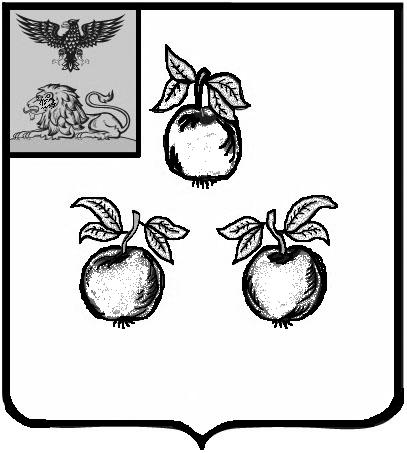 БЕЛГОРОДСКАЯ ОБЛАСТЬАДМИНИСТРАЦИЯ МУНИЦИПАЛЬНОГО РАЙОНА«КОРОЧАНСКИЙ РАЙОН» ПОСТАНОВЛЕНИЕКороча6 февраля 2023 г.                                                                                                                   № 39О внесении изменений в постановлениеадминистрации муниципальногорайона  «Корочанский район»от 16 сентября 2021 года № 468В соответствии с протестом прокуратуры Корочанского района                   от 14.11.2022 года № 2-25-2022, в целях приведения нормативных правовых актов администрации Корочанского района в соответствие  с действующим законодательством, администрация муниципального района «Корочанский район» п о с т а н о в л я е т:Внести изменения в постановление администрации муниципального района «Корочанский район» от 16 сентября 2021 года № 468                                   «Об утверждении административного регламента по предоставлению муниципальной услуги «Предоставление земельных участков гражданам, имеющим трех и более детей, в собственность бесплатно на территории Корочанского района» следующие изменения:- в административный регламент по предоставлению муниципальной услуги «Предоставление земельных участков гражданам, имеющим трех и более детей, в собственность бесплатно на территории Корочанского района» (далее - административный регламент), утвержденный в пункте 1 названного постановления:- пункт 1.2 раздела 1 «Общие положения» административного регламента изложить в следующей редакции:«1.2. Круг заявителей.Заявителями, в отношении которых предоставляется муниципальная услуга, являются граждане, имеющие трех и более детей, - лица, состоящие в зарегистрированном браке, либо одинокие матери (отцы), являющиеся гражданами Российской Федерации, имеющие трех и более детей (в том числе усыновленных, пасынков и падчериц) в возрасте до 18 лет и (или) детей, обучающихся в профессиональных образовательных организациях и образовательных организациях высшего образования по очной форме обучения в возрасте до 23 лет, и (или) детей старше 18 лет, ставших инвалидами до достижения ими возраста 18 лет, совместно проживающих с родителями (одинокой матерью, одиноким отцом) и состоящие на учете в качестве лиц, имеющих право на предоставление земельных участков в собственность бесплатно (далее - учет).От имени заявителей могут выступать их уполномоченные представители.»;- пункт 5.1. раздела 5 «Досудебный (внесудебный) порядок обжалования решений и действий (бездействия) органа, предоставляющего муниципальную услугу, должностного лица органа, предоставляющего муниципальную услугу, либо муниципального служащего, многофункционального центра, работника многофункционального центра, а также организаций, указанных в части 1.1 статьи 16 Федерального закона от 27 июля 2010 года № 210-ФЗ                                «Об организации предоставления государственных и муниципальных услуг», или их работников» административного регламента изложить в следующей редакции:«5.1. Заявитель или его законный представитель вправе обжаловать действия (бездействие) и решения, принятые (осуществляемые) в ходе предоставления муниципальной услуги.»;- подпункт «а» пункта 5.5.  раздела 5 «Досудебный (внесудебный) порядок обжалования решений и действий (бездействия) органа, предоставляющего муниципальную услугу, должностного лица органа, предоставляющего муниципальную услугу, либо муниципального служащего, многофункционального центра, работника многофункционального центра, а также организаций, указанных в части 1.1 статьи 16 Федерального закона                     от 27 июля 2010 года № 210-ФЗ «Об организации предоставления государственных и муниципальных услуг», или их работников» административного регламента изложить в следующей редакции:«а) наименование органа, предоставляющего муниципальную услугу, должностного лица органа, предоставляющего муниципальную услугу, либо муниципального служащего, многофункционального центра, его руководителя и (или) работника, организаций, предусмотренных частью 1.1 статьи 16 Федерального закона № 210-ФЗ, их руководителей и (или) работников, решения и действия (бездействие) которых обжалуются.»;- подпункт «б» пункта 5.5.  раздела 5 «Досудебный (внесудебный) порядок обжалования решений и действий (бездействия) органа, предоставляющего муниципальную услугу, должностного лица органа, предоставляющего муниципальную услугу, либо муниципального служащего, многофункционального центра, работника многофункционального центра, а также организаций, указанных в части 1.1 статьи 16 Федерального закона                     от 27 июля 2010 года № 210-ФЗ «Об организации предоставления государственных и муниципальных услуг», или их работников» административного регламента изложить в следующей редакции:«б) фамилию, имя, отчество (последнее - при наличии), сведения о месте жительства заявителя - физического лица, а также номер (номера) контактного телефона, адрес (адреса) электронной почты (при наличии) и почтовый адрес, по которым должен быть направлен ответ заявителю (за исключением случая, когда жалоба направляется способом, указанным в подпункте «в» пункта 5.4.4 настоящего административного регламента).»;- пункт 5.8. раздела 5 «Досудебный (внесудебный) порядок обжалования решений и действий (бездействия) органа, предоставляющего муниципальную услугу, должностного лица органа, предоставляющего муниципальную услугу, либо муниципального служащего, многофункционального центра, работника многофункционального центра, а также организаций, указанных в части 1.1 статьи 16 Федерального закона от 27 июля 2010 года № 210-ФЗ                               «Об организации предоставления государственных и муниципальных услуг», или их работников» административного регламента изложить в следующей редакции:«5.8. По результатам рассмотрения жалобы принимается одно из следующих решений:а) жалоба удовлетворяется, в том числе, в форме отмены принятого решения, исправления допущенных органом, предоставляющим муниципальную услугу, опечаток и ошибок в выданных в результате предоставления муниципальной услуги документах, возврата заявителю денежных средств, взимание которых не предусмотрено нормативными правовыми актами Российской Федерации, нормативными правовыми актами Белгородской области, муниципальными правовыми актами;б) в удовлетворении жалобы отказывается.»;- пункт 5.10. раздела 5 «Досудебный (внесудебный) порядок обжалования решений и действий (бездействия) органа, предоставляющего муниципальную услугу, должностного лица органа, предоставляющего муниципальную услугу, либо муниципального служащего, многофункционального центра, работника многофункционального центра, а также организаций, указанных в части 1.1 статьи 16 Федерального закона от 27 июля 2010 года № 210-ФЗ                                 «Об организации предоставления государственных и муниципальных услуг», или их работников» административного регламента изложить в следующей редакции: «5.10. В случае установления в ходе или по результатам рассмотрения жалобы признаков состава административного правонарушения или преступления должностное лицо, уполномоченное на рассмотрение жалоб, направляет имеющиеся материалы в органы прокуратуры.».Глава администрацииКорочанского района     Н.В. Нестеров